Высшим уровнем сформированности нравственного сознания являются убеждения.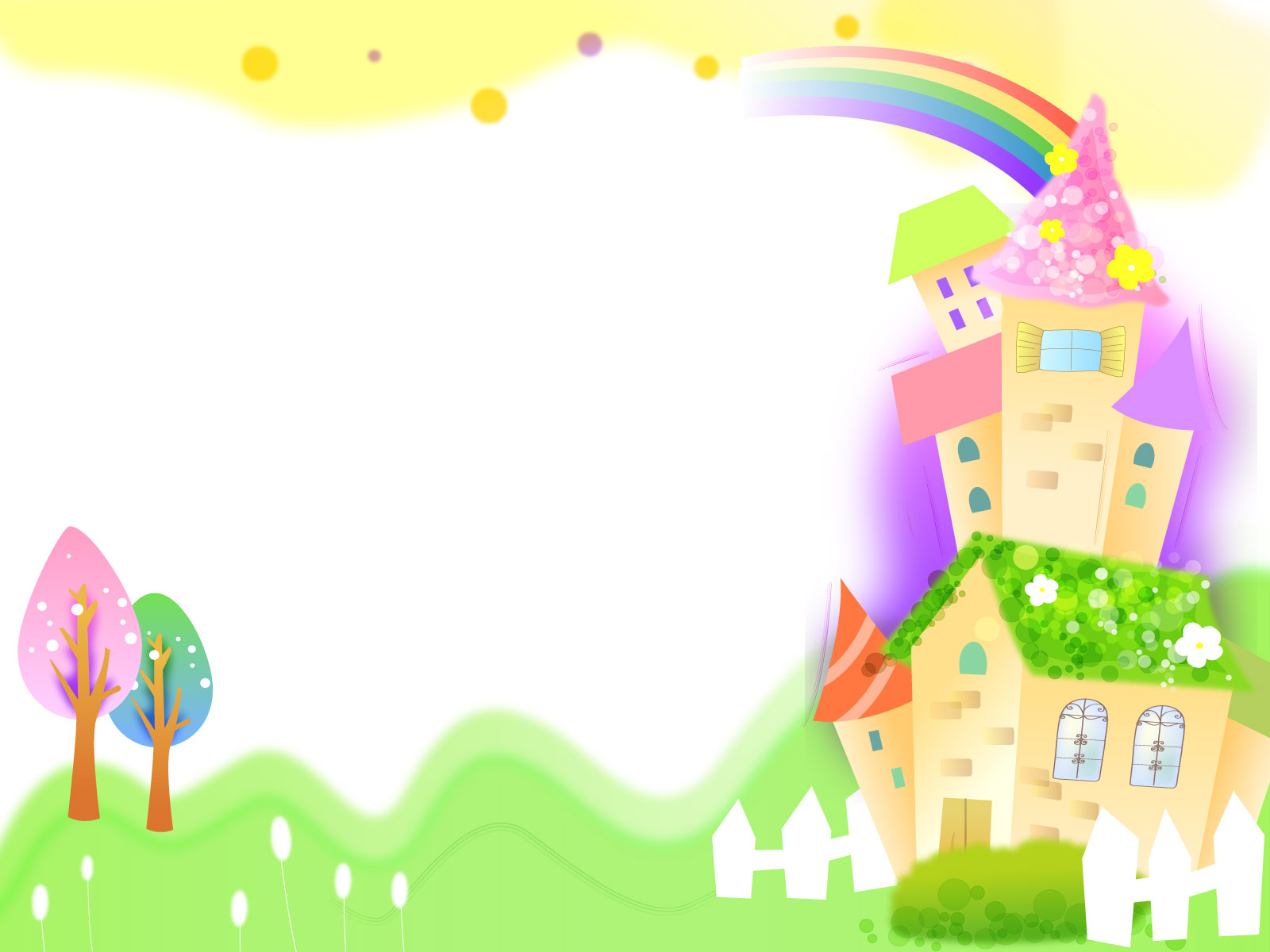 Они являются регулятором поступков, от них зависит нравственная устойчивость личности.Методы нравственного воспитанияНаправленына организацию  нравственного опыта   (упражнения);на формирование нравственных представлений (беседа)- Основные формы работы: индивидуальные, групповые.- Основные методы работы:  беседа, консультация,  занятие,  упражнения, наблюдение,  обсуждение ситуаций, праздники,  дидактические игры.Воспитание гражданственности у детей дошкольного возраста возможно при решении комплекса задач:- воспитание у ребенка любви и привязанности к своей семье, дому, детскому саду, улице, городу;- воспитание уважения к труду;- развитие интереса к национальным традициям и промыслам;- формирование элементарных знаний о правах человека;- расширение представлений о городах Приднестровья; - знакомство детей с символами государства (герб, флаг, гимн);- развитие чувства ответственности и гордости за достижения страны;- формирование толерантности, чувства уважения к другим народам, их традициям.Условия для эффективного решения задач- Комплексный подход;- Знание истории и культуры своего народа;Правильно подобранный материал (по принципу доступности и понятности);- тематическое построение материала;Муниципальное бюджетное дошкольное учреждение  «Детский сад № 137Воспитатель: Загребина К.М.Дзержинск 2020Нравственно–патриотическое  воспитание – сложный педагогический процесс. Реализуя его основные задачи, последовательно выстраиваем свою работу, учитываем возрастные особенности детей и стараемсязадействовать все виды детской деятельности. А активное участие родителей воспитанников в данном процессе имеет важное значение.-“Как нет человека без самолюбия, – так нет человека без любви к отечеству, и эта любовь дает воспитанию верный ключ к сердцу человека...” К.Д. Ушинский.Как дать маленькому ребёнку азбуку человеческой культуры, как помочь ребёнку гармонизировать его картину мира, чтобы противостоять злу в своём сердце. Начав работу с детьми в старшей группе, я обратила внимание, что у детей в игре часто присутствует злость, жестокость, самолюбие, т.е. духовно-нравственные качества у многих отсутствуют.Как научить детей жить дружно, быть добрыми, справедливыми.Игра учит размышлять над нравственной сутью каждого поступка, развивает душу и воспитывает хорошие манеры.Вот некоторые игры: «Поводырь»Цель: развивать чувство ответственности за другого человека. Воспитывать доверительные отношение.Ход игры: В комнате разложены предметы – препятствия (стул, кубики, обручи и.т.д.) Дети распределяются по парам: ведущий и ведомый. Ведомый надевает на глаза повязку, ведущий ведёт его, рассказывая, как двигаться, например: «здесь стул, обойдём его». Затем дети меняются ролями. В этой игре важна порядочность, ответственность перед человеком, который доверил свою жизнь вам.«Подарок»Цель: воспитывать доброжелательное отношение к друзьям.Ход игры; Дети становятся в круг. Выбирается «именинник», который становится в центр круга. Остальные дети «дарители». Каждый придумывает воображаемый подарок и с помощью мимики, жестов «преподносит» его имениннику. (можно подарить и реальные вещи : шарик, конфету), а можно подарить дружбу, хорошее настроение. Именинник должен догадаться, что ему подарили и поблагодарить.«Передай хорошее настроение»Цель: формировать доброжелательные отношения к близким людям.Ход игры: Играющие, образуют круг и закрывают глаза. Ведущий «будит» своего соседа и показывает ему, любое настроение, (грустное, весёлое, удивлённое, тоскливое…) Дети передают настроение по кругу, затем обсуждают, что загадал ведущий.«Волшебные очки»Цель: помочь ребёнку увидеть в каждом человеке положительные черты характера.Ход игры: Воспитатель говорит, что у него есть волшебные очки, глядя в которые, можно разглядеть то хорошее, что есть в каждом человеке. Ребёнку предлагается примерить очки, посмотреть внимательно на товарищей. Постараться увидеть в каждом как можно больше хорошего и рассказать об этом.«Цветик - семицветик»Цель: Побуждать детей к обсуждению своих желаний. Поощрять желание заботится о других.Ход игры: Дети распределяются на пары. Каждая пара, поочерёдно держась за руки «срывает» лепесток и говорит:Лети, лети лепесток,Через запад на восток.Через север, через юг,Возвращайся, сделай круг.Лишь коснёшься ты земли,Быть по - моему вели.Дети обговаривают желания и объявляют другим. Желания должны быть связаны с заботой о товарищах, старых людях, о тех, кто слабее.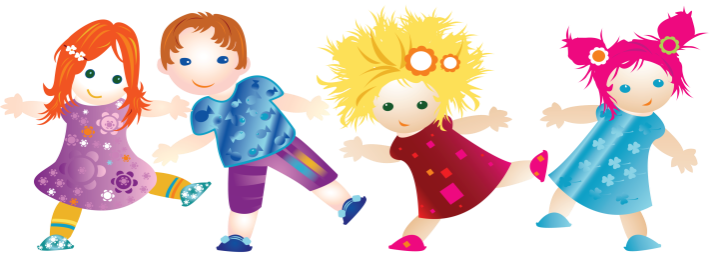 